Acuerdos de Formalización Laboral 2017Viernes, 03 de Marzo de 2017 04:15 Comunicaciones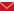 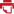 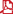 RegresarItemAñoTerritorialTipo EmpresaActividad EconomicaEmpresa Trabajadores FormalizadosFecha del Acuerdo12017SANTANDER Y BOGOTÁPrivadaAgricultura, Ganadería, Caza, Silvicultura y PescaPALMAS MONTERREY S.A.11423/01/20172207CUNDINAMARCA Y BOGOTÁPrivadaAgricultura, Ganadería, Caza, Silvicultura y PescaELITE FLOWER FARMERS S.A.S.1213/02/20172207CUNDINAMARCA Y BOGOTÁPrivadaAgricultura, Ganadería, Caza, Silvicultura y Pesca1213/02/2017